                      بيان مصروفات السلفة                    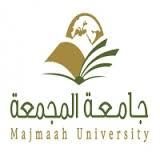 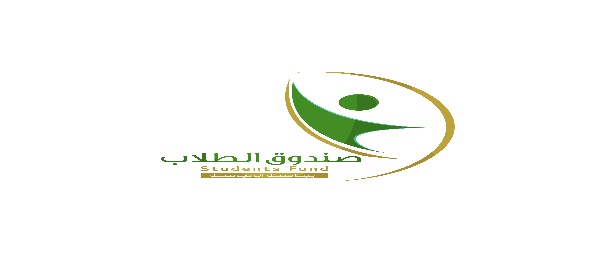 بيان بالمواد المؤمنة من السلفة:مع تنازلنا عن المبلغ الزائد عن السلفة : ماسم المورّدرقم الفاتورةمبلغ الفاتورةالبيان123456789101112131415161718الإجماليالإجماليالإجمالي